проект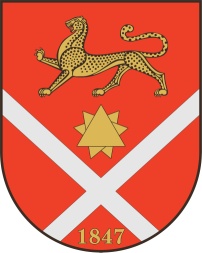 Республика Северная Осетия – АланияроектПравобережный районБесланское городское поселениеСобрание Представителей Бесланского городского поселенияРешение № ___ от _________ 2023г.                                      	                                    г. Беслан«Об утверждении Порядка проведения конкурса на замещение должности главы администрации местного самоуправления Бесланского городского поселения Правобережного района Республики Северная Осетия-Алания»           В соответствии со статьей 37 Федерального закона от 06.10.2003 N 131-ФЗ "Об общих принципах организации местного самоуправления в Российской Федерации", статьей 17 Федерального закона от 02.03.2007 N 25-ФЗ "О муниципальной службе в Российской Федерации", статьей 13 Закона Республики Северная Осетия-Алания от 31.03.2008 N 7-РЗ "О муниципальной службе в Республике Северная Осетия-Алания", статьей 29 Устава Бесланского городского поселения Правобережного района Республики Северная Осетия-Алания, Собрание представителей Бесланского городского поселения: РЕШАЕТ:Утвердить Порядок проведения конкурса на замещение должности главы администрации местного самоуправления Бесланского городского поселения Правобережного района Республики Северная Осетия-Алания (приложение № 1).Утвердить проект контракта с лицом, назначаемым на должность главы администрации местного самоуправления Бесланского городского поселения по контракту (приложение № 2).3. Признать утратившим силу Порядок проведения конкурса на замещение должности главы администрации местного самоуправления Бесланского городского поселения и проект контракта с главой администрации местного самоуправления Бесланского городского поселения, утвержденные   решением Собрания представителей Бесланского городского поселения от 20 декабря 2019 г. N 5 "О конкурсе на замещение должности главы администрации местного самоуправления Бесланского городского поселения".        4.  Опубликовать настоящее решение в газете «Вестник Беслана». 5. Настоящее решение вступает в силу со дня его официального опубликования.Глава муниципального образованияБесланского городского поселения                                              В. Б. ТатаровПриложение № 1к решению Собрания представителей Бесланского городского поселенияот _______ 2023 г. N ___ПОРЯДОКПРОВЕДЕНИЯ КОНКУРСА НА ЗАМЕЩЕНИЕ ДОЛЖНОСТИ ГЛАВЫАДМИНИСТРАЦИИ МЕСТНОГО САМОУПРАВЛЕНИЯ БЕСЛАНСКОГО ГОРОДСКОГО ПОСЕЛЕНИЯ1. Общие положения1.1. Порядок проведения конкурса на замещение должности главы администрации местного самоуправления Бесланского городского поселения Правобережного района Республики Северная Осетия-Алания (далее по тексту - Порядок) разработан в соответствии с Федеральным законом от 6 октября 2003 г. N 131-ФЗ "Об общих принципах организации местного самоуправления в Российской Федерации", Уставом Бесланского городского поселения Правобережного района Республики Северная Осетия-Алания, и устанавливает требования и условия проведения конкурса на замещение должности главы администрации местного самоуправления Бесланского городского поселения (далее - Конкурс).   1.2. Целью Конкурса является отбор на альтернативной основе кандидатов на замещение должности главы администрации местного самоуправления Бесланского городского поселения Правобережного района Республики Северная Осетия-Алания. 1.3. Дату, время и место проведения Конкурса на замещение должности главы администрации местного самоуправления Бесланского городского поселения Правобережного района Республики Северная Осетия-Алания назначает Собрание представителей Бесланского городского поселения. 1.4. Конкурс на замещение должности главы администрации местного самоуправления Бесланского городского поселения Правобережного района Республики Северная Осетия-Алания проводит конкурсная комиссия (далее - Комиссия).  1.5. Комиссия не позднее чем за 20 календарных дней до дня проведения Конкурса публикует следующую информацию о проведении Конкурса:- дату, время и место проведения Конкурса;- дату начала и окончания приема документов;- условия Конкурса, установленные настоящим Порядком;- проект контракта с главой администрации местного самоуправления Бесланского городского поселения Правобережного района Республики Северная Осетия-Алания; - контактную информацию.1.6. Конкурс проводится при наличии не менее 2 участников конкурса на замещение должности главы администрации местного самоуправления Бесланского городского поселения Правобережного района Республики Северная Осетия-Алания.  1.7. Прием документов осуществляется в течение 15 рабочих дней после дня официального опубликования решения Собрания представителей Бесланского городского поселения о проведении конкурса.1.8. При проведении Конкурса участникам конкурса гарантируется равенство прав в соответствии с действующим законодательством Российской Федерации. 2. Статус Комиссии2.1. Конкурс на замещение должности главы администрации местного самоуправления Бесланского городского поселения Правобережного района Республики Северная Осетия-Алания проводит Комиссия, которая непосредственно осуществляет подготовку и проведение конкурса на замещение должности главы администрации местного самоуправления Бесланского городского поселения Правобережного района Республики Северная Осетия-Алания. 2.2. Формирование Комиссии осуществляется в соответствии с требованиями Федерального закона от 6 октября 2003 г. N 131-ФЗ "Об общих принципах организации местного самоуправления в Российской Федерации".Комиссия формируется на срок проведения конкурса.Общее число членов Комиссии составляет 6 (шесть) человек.Половина членов Комиссии назначается Собранием представителей Бесланского городского поселения по представлению главы муниципального образования Бесланского городского поселения, а другая половина - главой администрации местного самоуправления Правобережного района Республики Северная Осетия-Алания.Комиссия состоит из председателя Комиссии (далее - председатель), заместителя председателя Комиссии (далее - заместитель председателя), секретаря и членов Комиссии.Членами Комиссии могут быть назначены депутаты Собрания представителей Бесланского городского поселения или граждане Российской Федерации, достигшие на момент формирования Комиссии 21 года, имеющие высшее образование и опыт работы в органах государственной власти или местного самоуправления не менее 3 лет.Председателем Комиссии является глава муниципального образования Бесланского городского поселения. Заместитель председателя и секретарь Комиссии избираются из состава членов Комиссии на первом заседании Комиссии по предложению председателя комиссии. 2.3. В своей деятельности Комиссия руководствуется Конституцией Российской Федерации, Федеральным законом от 6 октября 2003 г. N 131-ФЗ "Об общих принципах организации местного самоуправления в Российской Федерации", Уставом муниципального образования Бесланского городского поселения Правобережного района Республики Северная Осетия-Алания, а также настоящим Порядком. 2.4. Основными задачами Комиссии при проведении конкурса на замещение должности главы администрации местного самоуправления Бесланского городского поселения Правобережного района Республики Северная Осетия-Алания являются: - рассмотрение документов, представленных на конкурс;- выработка единого и согласованного мнения по кандидатам, представившим документы для участия в конкурсе;- определение результатов конкурса.2.5. Председатель осуществляет общее руководство работой Комиссии, председательствует на заседаниях Комиссии, распределяет обязанности между членами Комиссии, контролирует исполнение решений, принятых Комиссией, представляет Комиссию в отношениях с органами государственной власти, органами местного самоуправления, предприятиями, учреждениями, организациями, общественными объединениями, средствами массовой информации и гражданами, подписывает протоколы заседаний и решения, принимаемые Комиссией.Заместитель председателя выполняет обязанности председателя в случае его отсутствия, а также осуществляет по поручению председателя иные полномочия.Секретарь Комиссии организационно обеспечивает деятельность Комиссии, ведет делопроизводство, принимает поступающие в Комиссию материалы, проверяет правильность их оформления, регистрирует поступающие и исходящие материалы и документы, готовит их для рассмотрения на заседании Комиссии, подписывает совместно с председателем протоколы заседаний Комиссии.2.6. Заседание Комиссии считается правомочным, если на нем присутствуют не менее 4 (четырех) членов Комиссии.Члены Комиссии участвуют в ее заседаниях лично и не вправе передавать свои полномочия другому лицу.2.7. Решения Комиссии принимаются путем открытого голосования. Решение Комиссии считается принятым, если за него проголосовало более половины от присутствующих членов Комиссии. В случае равенства голосов решающим является голос председателя Комиссии.3. Участники Конкурса3.1. Право на участие в Конкурсе имеют граждане Российской Федерации в соответствии с требованиями Федерального закона от 6 октября 2003 г. N 131-ФЗ "Об общих принципах организации местного самоуправления в Российской Федерации", Федерального закона от 2 марта 2007 г. N 25-ФЗ "О муниципальной службе в Российской Федерации" и Закона Республики Северная Осетия-Алания от 31 марта 2008 г. N 7-РЗ "О муниципальной службе в Республике Северная Осетия-Алания", достигшие возраста 18 лет, имеющие высшее образование не ниже уровня специалитета, магистратуры и стаж работы не менее трех лет стажа муниципальной службы (государственной службы) или не менее четырех лет стажа работы по специальности, направлению подготовки.4. Порядок выдвижения кандидатов на участие в конкурсеи представления в Комиссию документов участниками конкурсана замещение должности главы администрации местногосамоуправления Бесланского городского поселения Правобережного района Республики Северная Осетия-Алания4.1. Граждане Российской Федерации, граждане иностранных государств - участников международных договоров Российской Федерации, в соответствии с которыми иностранные граждане имеют право находиться на муниципальной службе (далее по тексту - граждане), могут быть выдвинуты на должность главы администрации местного самоуправления Бесланского городского поселения Правобережного района Республики Северная Осетия-Алания: - органами государственной власти;- органами местного самоуправления;- коллективами предприятий, учреждений, организаций;- избирательными объединениями, избирательными блоками;- путем самовыдвижения.4.2. К кандидату на должность главы администрации местного самоуправления Бесланского городского поселения Правобережного района Республики Северная Осетия-Алания могут предъявляться дополнительные требования, установленные законодательством Республики Северная Осетия-Алания, Уставом муниципального образования Бесланского городского поселения Правобережного района Республики Северная Осетия-Алания и иными нормативными правовыми актами муниципального образования Бесланского городского поселения Правобережного района Республики Северная Осетия-Алания.   4.3. Гражданин, изъявивший желание участвовать в конкурсе, представляет в Комиссию:- личное заявление на имя председателя о намерении участвовать в конкурсе;- собственноручно заполненную и подписанную анкету с цветной фотографией 4 x 6;- копию документа удостоверяющего личность, заверенную нотариально, в том числе по прибытии на Конкурс оригинал документа удостоверяющего личность;- копию трудовой книжки, заверенную нотариально или кадровой службой по основному месту работы;- документы воинского учета - для военнообязанных;- документы, подтверждающие высшее образование кандидата, и их копии, заверенные нотариально;- копию страхового свидетельства обязательного пенсионного страхования, заверенную нотариально;- копию свидетельства о постановке физического лица на учет в налоговом органе (ИНН), заверенную нотариально;- заключение медицинского учреждения об отсутствии заболевания, препятствующего поступлению на муниципальную службу;- сведения о своих доходах, расходах, об имуществе и обязательствах имущественного характера, а также сведения о доходах, расходах, об имуществе и обязательствах имущественного характера своих супруги (супруга) и несовершеннолетних детей за календарный год, предшествующий году подачи гражданином документов для участия в конкурсе, а также сведения об имуществе, принадлежащем им на праве собственности, и об их обязательствах имущественного характера по состоянию на первое число месяца, предшествующего месяцу подачи гражданином документов для участия в конкурсе (на отчетную дату). Сведения заполняются с использованием специального программного обеспечения "Справки БК" и представляются на бумажном носителе (далее по тексту - сведения о доходах, расходах, об имуществе и обязательствах имущественного характера).Копии документов представляются вместе с оригиналами (после сверки копий документов секретарем комиссии с оригиналами, оригиналы возвращаются гражданину).Все документы (оригиналы и копии), указанные в настоящем пункте, подаются одновременно.4.4. Гражданин, желающий участвовать в конкурсе, также вправе представить в Комиссию иные документы, характеризующие его: рекомендательные письма, характеристику с места работы, документы о повышении квалификации, об участии в конкурсах на лучшего по профессии и т.п.4.5. О приеме документов в журнале "Регистрации участников конкурса" делается регистрационная запись, содержащая следующие сведения:дата и время принятия документов;фамилия, имя, отчество гражданина;наличие либо отсутствие документов, предусмотренных пунктом 4.3 настоящего Положения;подпись секретаря комиссии.4.6. Комиссия в пределах действующего законодательства вправе запрашивать в соответствующих органах сведения об участниках конкурса, в том числе с целью проверки представленных ими документов.Проверка достоверности и полноты сведений о доходах, расходах, об имуществе и обязательствах имущественного характера осуществляется в соответствии с Федеральным законом от 25 декабря 2008 года N 273-ФЗ "О противодействии коррупции", Законом Республики Северная Осетия-Алания от 18 июня 2018 г. N 37-РЗ "О порядке представления сведений о доходах, расходах, об имуществе и обязательствах имущественного характера гражданами, претендующими на замещение должности главы местной администрации по контракту, муниципальной должности, лицами, замещающими указанные должности, проверки достоверности и полноты указанных сведений, осуществления проверки соблюдения ограничений, запретов и исполнения обязанностей, установленных в целях противодействия коррупции, лицами, замещающими должность главы местной администрации по контракту, муниципальную должность".4.7. На основании документов, представленных участниками Конкурса, секретарь Комиссии формирует дело (пакет документов) по каждому участнику конкурса не позднее чем за 2 (два) дня до дня проведения Конкурса.4.8. Участник конкурса не допускается к участию в конкурсе в случаях:а) признания его недееспособным или ограниченно дееспособным решением суда, вступившим в законную силу;б) осуждения его к наказанию, исключающему возможность исполнения должностных обязанностей по должности муниципальной службы, по приговору суда, вступившему в законную силу;в) наличия заболевания, препятствующего поступлению на муниципальную службу, подтвержденного заключением медицинской организации; г) близкого родства или свойства (родители, супруги, дети, братья, сестры, а также братья, сестры, родители, дети супругов и супруги детей) с главой муниципального образования Бесланского городского поселения; д) прекращения гражданства Российской Федерации, прекращения гражданства иностранного государства - участника международного договора Российской Федерации, в соответствии с которым иностранный гражданин имеет право находиться на муниципальной службе, приобретения им гражданства иностранного государства либо получения им вида на жительство или иного документа, подтверждающего право на постоянное проживание гражданина Российской Федерации на территории иностранного государства, не являющегося участником международного договора Российской Федерации, в соответствии с которым гражданин Российской Федерации, имеющий гражданство иностранного государства, имеет право находиться на муниципальной службе;е) наличия гражданства иностранного государства (иностранных государств), за исключением случаев, когда муниципальный служащий является гражданином иностранного государства - участника международного договора Российской Федерации, в соответствии с которым иностранный гражданин имеет право находиться на муниципальной службе;ж) представления подложных документов или заведомо ложных сведений;з) непредставления полного пакета документов, предусмотренных 4.3 настоящего Порядка;и) после достижения им возраста 65 лет;к) несоответствия требованиям, предъявляемым к кандидатам на должность главы администрации местного самоуправления Бесланского городского поселения Правобережного района Республики Северная Осетия-Алания, установленным федеральным законодательством, законодательством Республики Северная Осетия-Алания, Уставом муниципального образования Бесланского городского поселения Правобережного района Республики Северная Осетия-Алания и иными нормативными правовыми актами муниципального образования Бесланского городского поселения Правобережного района Республики Северная Осетия-Алания;  л) несоответствия квалификационным требованиям, предъявляемым для замещения должностей муниципальной службы муниципального образования Бесланского городского поселения Правобережного района Республики Северная Осетия-Алания, установленным федеральным законодательством, законодательством Республики Северная Осетия-Алания, Уставом муниципального образования Бесланского городского поселения Правобережного района Республики Северная Осетия-Алания, иными нормативными правовыми актами муниципального образования Бесланского городского поселения Правобережного района Республики Северная Осетия-Алания.  5. Порядок проведения Конкурса5.1. Конкурс проводится в форме собеседования членов Комиссии с каждым из участников конкурса по следующим вопросам местного значения:1. организация системы жилищно-коммунального, дорожного хозяйства и транспортного обслуживания населения;2. архитектура, градостроительство, жилищная политика;3. природопользование, охрана и защита лесного фонда, экология;4. землепользование, ведение земельного кадастра;5. управление муниципальным имуществом, муниципальная казна;6. финансово-экономическое обеспечение деятельности муниципального образования;7. социальная сфера деятельности муниципального образования (образование, культура, молодежная политика, физическая культура и спорт);8. обеспечение безопасности населения;9. делопроизводство и работа с обращениями граждан;10. законодательство по вопросам местного самоуправления и трудовое законодательство.5.2. По каждому из вопросов местного значения, указанных в п. 5.1 настоящего Порядка, Комиссией самостоятельно разрабатывается вопросник для конкурсантов. По каждому вопросу местного значения участнику конкурса может быть задан только один вопрос. Правильный ответ на поставленный вопрос оценивается в один балл. Максимальное количество баллов, которые могут быть набраны участником конкурса, составляет десять баллов.5.3. Члены Комиссии проводят обсуждение результатов собеседования по каждому участнику конкурса и проводят подсчет набранных баллов.5.4. Неявка кандидата на участие в конкурсе на заседание Комиссии считается отказом от участия в Конкурсе.6. Порядок принятия решения Комиссией6.1. При подведении итогов конкурса конкурсная комиссия оценивает участников конкурса исходя из представленных ими документов, а также критериев оценки, установленных подпунктами 5.1 и 5.2 настоящего Порядка, и определяет кандидатов для представления Собранию представителей Бесланского городского поселения с целью назначения на должность главы администрации местного самоуправления Бесланского городского поселения Правобережного района Республики Северная Осетия-Алания.  Количество кандидатов для представления Собранию представителей Бесланского городского поселения должно быть не менее двух.6.2. По результатам конкурса конкурсная комиссия принимает одно из следующих решений:1) о признании конкурса состоявшимся и об определении кандидатов на замещение должности главы администрации местного самоуправления Бесланского городского поселения Правобережного района Республики Северная Осетия-Алания; 2) о признании конкурса несостоявшимся в случаях:а) признания всех участников конкурса не соответствующими установленным требованиям, предъявляемым к должности главы администрации местного самоуправления Бесланского городского поселения Правобережного района Республики Северная Осетия-Алания; б) признания соответствующими установленным требованиям, предъявляемым к должности главы администрации местного самоуправления Бесланского городского поселения Правобережного района Республики Северная Осетия-Алания, менее двух участников конкурса; в) отзыва всех заявлений участниками конкурса во время проведения конкурса.6.3. В случае признания конкурса несостоявшимся по основаниям, предусмотренным  подпунктом 2 пункта 6.2. настоящего Порядка, Комиссия принимает решение рекомендовать Собранию представителей Бесланского городского поселения провести повторный конкурс на замещение должности главы администрации местного самоуправления Бесланского городского поселения.6.4. Решение комиссии считается принятым, если за него проголосовало более половины от числа присутствующих членов Комиссии. В случае равенства голосов решающим является голос председателя.6.5. Решение Комиссии оглашается участникам Конкурса.6.6. При оглашении результатов Конкурса могут присутствовать представители средств массовой информации.6.7. Итоги Конкурса оформляются решением, которое подписывают председатель и все члены Комиссии, принимавшие участие в голосовании.6.8. Решение Комиссии с итогами Конкурса направляется в Собрание представителей Бесланского городского поселения в пятидневный срок. 6.9. Решение Комиссии с итогами Конкурса публикуется в средствах массовой информации.7. Назначение на должность главы администрацииместного самоуправления Бесланского городского поселения Правобережного района Республики Северная Осетия-Алания7.1. Собрание представителей Бесланского городского поселения проводит заседание для вынесения решения о назначении одного из кандидатов на должность главы администрации местного самоуправления Бесланского городского поселения Правобережного района Республики Северная Осетия-Алания не позднее чем через 21 день со дня поступления в Собрание представителей Бесланского городского поселения протокола Комиссии с итогами Конкурса. Заседание проводится с участием кандидатов, отобранных Комиссией.   7.2. Председатель информирует депутатов Собрания представителей Бесланского городского поселения об итогах конкурса и представляет отобранных по итогам конкурса кандидатов на замещение должности главы администрации местного самоуправления Бесланского городского поселения Правобережного района Республики Северная Осетия-Алания.  7.3. Собрание представителей Бесланского городского поселения в соответствии с пунктом 6 статьи 37 Федерального закона от 6 октября 2003 г. N 131-ФЗ "Об общих принципах организации местного самоуправления в Российской Федерации" принимает решение о назначении на должность главы администрации местного самоуправления Бесланского городского поселения Правобережного района Республики Северная Осетия-Алания. Голосование является открытым. Решение считается принятым, если за него проголосовало абсолютное большинство от установленного числа депутатов Собрания представителей Бесланского городского поселения.  7.4. В случае если ни один из кандидатов не получил  абсолютного большинства голосов от установленного числа депутатов Собрания представителей Бесланского городского поселения, решение о назначении гражданина на должность главы администрации местного самоуправления Бесланского городского поселения Правобережного района Республики Северная Осетия-Алания считается не принятым.7.5. В случае если решение о назначении гражданина на должность главы администрации местного самоуправления Бесланского городского поселения Правобережного района Республики Северная Осетия-Алания не принято в соответствии пунктом 7.4. настоящего Порядка, Собрание представителей Бесланского городского поселения вправе объявить о проведении повторного конкурса на замещение должности главы администрации местного самоуправления Бесланского городского поселения Правобережного района Республики Северная Осетия-Алания.   7.6. Решение Собрания представителей Бесланского городского поселения о назначении гражданина на должность главы администрации местного самоуправления Бесланского городского поселения Правобережного района Республики Северная Осетия-Алания подлежит официальному опубликованию в средствах массовой информации в течение семи дней со дня его принятия.  7.7. В течение семи дней главой муниципального образования Бесланского городского поселения заключается контракт с главой администрации местного самоуправления Бесланского городского поселения Правобережного района Республики Северная Осетия-Алания, назначенным решением Собрания представителей Бесланского городского поселения.  8. Заключительные положения8.1. Документы Комиссии, сформированные в дело, хранятся в Собрании представителей Бесланского городского поселения в течение пяти лет с последующей передачей их в архив в установленном порядке.8.2. По вопросам, не урегулированным настоящим Порядком, Комиссия принимает решения самостоятельно в соответствии с законодательством Российской Федерации. 8.3. Документы, указанные в пункте 4.3 настоящего Порядка, используются для оформления поступления на муниципальную службу гражданина, назначенного на должность главы администрации местного самоуправления Бесланского городского поселения Правобережного района Республики Северная Осетия-Алания.Приложение № 2к решению Собрания представителей Бесланского городского поселенияот _______ 2023 г. N ___ПРОЕКТ КОНТРАКТАС ЛИЦОМ, НАЗНАЧАЕМЫМ НА ДОЛЖНОСТЬ ГЛАВЫ АДМИНИСТРАЦИИМЕСТНОГО САМОУПРАВЛЕНИЯ БЕСЛАНСКОГО ГОРОДСКОГО ПОСЕЛЕНИЯ ПО КОНТРАКТУ Глава муниципального образования Бесланского городского поселения __________________________________, действующий на основании Устава Бесланского городского поселения Правобережного района Республики Северная Осетия-Алания, с одной стороны, и гражданин(ка) Российской Федерации ____________________________________________, назначенный(ая) на должность главы администрации местного самоуправления Бесланского городского поселения Правобережного района Республики Северная Осетия-Алания, решением Собрания представителей Бесланского городского поселения от "__" ___________ 20__ года N __ по результатам конкурса, с другой стороны, далее именуемые Сторонами, в соответствии с Федеральным законом от 6 октября 2003 г. N 131-ФЗ "Об общих принципах организации местного самоуправления в Российской Федерации", Федеральным законом от 2 марта 2007 г. N 25-ФЗ "О муниципальной службе в Российской Федерации", Уставом Бесланского городского поселения Правобережного района Республики Северная Осетия-Алания, заключили настоящий контракт о нижеследующем.  1. Общие положения 1.1. По настоящему контракту глава администрации местного самоуправления Бесланского городского поселения Правобережного района Республики Северная Осетия-Алания берет на себя обязательства, связанные с замещением должности муниципальной службы главы администрации местного самоуправления Бесланского городского поселения Правобережного района Республики Северная Осетия-Алания по исполнению администрацией местного самоуправления Бесланского городского поселения Правобережного района Республики Северная Осетия-Алания полномочий по решению вопросов местного значения муниципального образования Бесланского городского поселения Правобережного района Республики Северная Осетия-Алания и осуществлению отдельных государственных полномочий, переданных органам местного самоуправления Бесланского городского поселения Правобережного района Республики Северная Осетия-Алания федеральными законами и законами Республики Северная Осетия-Алания, а глава муниципального образования Бесланского городского поселения обязуется обеспечить главе администрации местного самоуправления Бесланского городского поселения Правобережного района Республики Северная Осетия-Алания условия для исполнения полномочий, обусловленных настоящим контрактом в соответствии с действующим законодательством, Уставом Бесланского городского поселения Правобережного района Республики Северная Осетия-Алания, нормативными правовыми актами Собрания представителей Бесланского городского поселения и настоящим контрактом.       1.2. Настоящий контракт заключен по результатам конкурса на замещение должности главы администрации местного самоуправления Бесланского городского поселения Правобережного района Республики Северная Осетия-Алания. 1.3. Глава администрации местного самоуправления Бесланского городского поселения Правобережного района Республики Северная Осетия-Алания приступает к исполнению полномочий со дня подписания настоящего контракта. 1.4. Служба по данному контракту является для главы администрации местного самоуправления Бесланского городского поселения Правобережного района Республики Северная Осетия-Алания основным местом работы. 1.5. Глава администрации местного самоуправления Бесланского городского поселения Правобережного района Республики Северная Осетия-Алания в своей деятельности по решению вопросов местного значения муниципального образования Бесланского городского поселения Правобережного района Республики Северная Осетия-Алания подконтролен и подотчетен Собранию представителей Бесланского городского поселения. 2. Полномочия главы администрации 2.1. Администрацией местного самоуправления Бесланского городского поселения Правобережного района Республики Северная Осетия-Алания на принципах единоначалия руководит глава администрации местного самоуправления Бесланского городского поселения Правобережного района Республики Северная Осетия-Алания. Глава администрации местного самоуправления Бесланского городского поселения Правобережного района Республики Северная Осетия-Алания в пределах своих полномочий, установленных федеральными законами, законами Республики Северная Осетия-Алания, Уставом Бесланского городского поселения Правобережного района Республики Северная Осетия-Алания, нормативными правовыми актами Собрания представителей Бесланского городского поселения, издает постановления и распоряжения по вопросам местного значения и вопросам, связанным с осуществлением отдельных государственных полномочий, переданных органам местного самоуправления федеральными законами и законами Республики Северная Осетия-Алания.  2.2. Глава администрации местного самоуправления Бесланского городского поселения Правобережного района Республики Северная Осетия-Алания обязуется исполнять должностные обязанности, связанные с осуществлением им полномочий по должности главы администрации местного самоуправления Бесланского городского поселения Правобережного района Республики Северная Осетия-Алания в соответствии с прилагаемой к настоящему контракту должностной инструкцией главы администрации местного самоуправления Бесланского городского поселения Правобережного района Республики Северная Осетия-Алания, и соблюдать правила внутреннего трудового распорядка администрации местного самоуправления Бесланского городского поселения Правобережного района Республики Северная Осетия-Алания.  2.3. Глава администрации местного самоуправления Бесланского городского поселения Правобережного района Республики Северная Осетия-Алания имеет следующие полномочия: 2.3.1. разрабатывает и представляет на утверждение Собрания представителей Бесланского городского поселения структуру администрации местного самоуправления Бесланского городского поселения Правобережного района Республики Северная Осетия-Алания; 2.3.2. утверждает положения (уставы) структурных подразделений администрации местного самоуправления Бесланского городского поселения Правобережного района Республики Северная Осетия-Алания в пределах своих полномочий; 2.3.3. самостоятельно формирует штаты администрации местного самоуправления Бесланского городского поселения Правобережного района Республики Северная Осетия-Алания в пределах средств, предусмотренных в бюджете Бесланского городского поселения Правобережного района Республики Северная Осетия-Алания на содержание администрации местного самоуправления Бесланского городского поселения Правобережного района Республики Северная Осетия-Алания и ее структурных подразделений, осуществляет прием и увольнение заместителей главы администрации местного самоуправления Бесланского городского поселения Правобережного района Республики Северная Осетия-Алания, руководителей структурных подразделений администрации местного самоуправления Бесланского городского поселения Правобережного района Республики Северная Осетия-Алания, руководителей муниципальных учреждений и предприятий и других муниципальных служащих в установленном законом порядке;     2.3.4. организует и обеспечивает хозяйственную деятельность администрации местного самоуправления Бесланского городского поселения Правобережного района Республики Северная Осетия-Алания; 2.3.5. взаимодействует с Собранием представителей Бесланского городского поселения по формированию планов и программ развития муниципального образования Бесланского городского поселения Правобережного района Республики Северная Осетия-Алания, бюджета Бесланского городского поселения и отчета о его исполнении;  2.3.6. организует исполнение бюджета Бесланского городского поселения, программы социально-экономического развития города и нормативных правовых актов, принимаемых Собранием представителей Бесланского городского поселения;  2.3.7. участвует в разработке и принятии нормативных правовых актов по вопросам местного значения муниципального образования Бесланского городского поселения;2.3.8. без доверенности представляет интересы администрации местного самоуправления Бесланского городского поселения Правобережного района Республики Северная Осетия-Алания в судах общей юрисдикции, Арбитражных судах, государственных органах и иных учреждениях;  2.3.9. заключает договоры, направленные на решение возложенных задач по вопросам местного значения в пределах своих полномочий;2.3.10. открывает и закрывает расчетные и иные счета, подписывает финансовые документы, выполняет банковские операции;2.3.11. организует, обеспечивает и несет ответственность за исполнение полномочий администрации местного самоуправления Бесланского городского поселения Правобережного района Республики Северная Осетия-Алания по решению вопросов местного значения; 2.3.12. организует, обеспечивает и несет ответственность по защите интересов администрации местного самоуправления Бесланского городского поселения Правобережного района Республики Северная Осетия-Алания в судах общей юрисдикции всех уровней, Арбитражном суде, а также в соответствующих органах государственной власти и управления; 2.3.13. осуществляет личный прием граждан не реже одного раза в месяц; рассматривает предложения, заявления и жалобы граждан и юридических лиц, принимает по ним решения;2.3.14. организует функционирование муниципальных объектов жилищно-коммунального комплекса Бесланского городского поселения;2.3.15. организует, обеспечивает и несет ответственность за своевременную выплату заработной платы муниципальным служащим администрации местного самоуправления Бесланского городского поселения Правобережного района Республики Северная Осетия-Алания; 2.3.16. организует, обеспечивает и несет ответственность за исполнение отдельных государственных полномочий, переданных администрации местного самоуправления Бесланского городского поселения Правобережного района Республики Северная Осетия-Алания. 2.4. Наделен иными правами, предусмотренными Федеральным законом от 2 марта 2007 г. N 25-ФЗ "О муниципальной службе в Российской Федерации", а также другими законами и нормативными правовыми актами о муниципальной службе в РФ и РСО-Алания.3. Обязательства Сторон3.1. Глава администрации местного самоуправления Бесланского городского поселения Правобережного района Республики Северная Осетия-Алания обязуется: 3.1.1. соблюдать Конституцию Российской Федерации, федеральные конституционные законы, федеральные законы, иные нормативные правовые акты Российской Федерации, Конституцию Республики Северная Осетия-Алания, законы Республики Северная Осетия-Алания, иные нормативные правовые акты Республики Северная Осетия-Алания, Устав Бесланского городского поселения Правобережного района Республики Северная Осетия-Алания, иные нормативные правовые акты муниципального образования Бесланского городского поселения и обеспечивать их исполнение; 3.1.2. соблюдать ограничения, запреты, исполнять обязанности, которые установлены Федеральным законом от 25 декабря 2008 г. N 273-ФЗ "О противодействии коррупции", Федеральным законом от 3 декабря 2012 г. N 230-ФЗ "О контроле за соответствием расходов лиц, замещающих государственные должности, и иных лиц их доходам", Федеральным законом от 7 мая 2013 г. N 79-ФЗ "О запрете отдельным категориям лиц открывать и иметь счета (вклады), хранить наличные денежные средства и ценности в иностранных банках, расположенных за пределами территории Российской Федерации, владеть и (или) пользоваться иностранными финансовыми инструментами";3.1.3. при исполнении своих должностных обязанностей руководствоваться законодательством Российской Федерации и Республики Северная Осетия-Алания, Уставом Бесланского городского поселения Правобережного района Республики Северная Осетия-Алания, иными правовыми актами муниципального образования Бесланского городского поселения; 3.1.4. обеспечивать выполнение договорных обязательств администрации местного самоуправления Бесланского городского поселения Правобережного района Республики Северная Осетия-Алания;3.1.5. обеспечивать содержание в надлежащем состоянии движимого и недвижимого имущества, находящегося в ведении муниципального образования Бесланского городского поселения Правобережного района Республики Северная Осетия-Алания, за исключением муниципального имущества, переданного в хозяйственное ведение и оперативное управление муниципальным предприятиям и учреждениям;  3.1.6. обеспечивать и создавать условия работы, соответствующие правилам по охране труда, санитарным нормам и правилам, разрабатываемым и утверждаемым в порядке, установленном законодательством Российской Федерации и Республики Северная Осетия-Алания;3.1.7. не разглашать сведения, составляющие служебную или коммерческую тайну, ставшие известными ему в связи с исполнением своих должностных обязанностей;3.1.8. обеспечивать использование по целевому назначению выделенных администрации местного самоуправления Бесланского городского поселения Правобережного района Республики Северная Осетия-Алания бюджетных средств; 3.1.9. представлять ежегодные отчеты Собранию представителей Бесланского городского поселения о результатах своей деятельности и деятельности администрации местного самоуправления Бесланского городского поселения Правобережного района Республики Северная Осетия-Алания, в том числе о решении вопросов, поставленных Собранием представителей Бесланского городского поселения; 3.1.10. исполнять правовые акты, принимаемые в пределах своих полномочий главой муниципального образования Бесланского городского поселения и Собранием представителей Бесланского городского поселения;3.1.11. обеспечивать осуществление администрацией местного самоуправления Бесланского городского поселения Правобережного района Республики Северная Осетия-Алания полномочий по решению вопросов местного значения и отдельных государственных полномочий, переданных в установленном законом порядке.3.2. Глава администрации местного самоуправления Бесланского городского поселения Правобережного района Республики Северная Осетия-Алания не вправе: 3.2.1. заниматься предпринимательской, а также иной оплачиваемой деятельностью, за исключением преподавательской, научной и иной творческой деятельности. При этом преподавательская, научная и иная творческая деятельность не может финансироваться исключительно за счет средств иностранных государств, международных и иностранных организаций, иностранных граждан и лиц без гражданства, если иное не предусмотрено международным договором Российской Федерации или законодательством Российской Федерации. Глава администрации местного самоуправления Бесланского городского поселения Правобережного района Республики Северная Осетия-Алания не вправе входить в состав органов управления, попечительских или наблюдательных советов, иных органов иностранных некоммерческих неправительственных организаций и действующих на территории Российской Федерации их структурных подразделений, если иное не предусмотрено международным договором Российской Федерации или законодательством Российской Федерации; 3.2.2. быть депутатом Государственной Думы Федерального Собрания Российской Федерации, Парламента Республики Северная Осетия-Алания, членом иных выборных органов местного самоуправления, выборным должностным лицом местного самоуправления.3.3. Глава муниципального образования Бесланского городского поселения обязан:обеспечить главе администрации местного самоуправления Бесланского городского поселения Правобережного района Республики Северная Осетия-Алания условия труда, необходимые для работы, и предоставить ему гарантии, в соответствии с действующим трудовым законодательством и законами о муниципальной службе; соблюдать законодательство Российской Федерации и Республики Северная Осетия-Алания о муниципальной службе, Устав Бесланского городского поселения Правобережного района Республики Северная Осетия-Алания и условия настоящего контракта; исполнять иные обязанности, предусмотренные действующим законодательством о муниципальной службе.3.4. Глава муниципального образования Бесланского городского поселения имеет право:3.4.1. требовать от главы администрации местного самоуправления Бесланского городского поселения Правобережного района Республики Северная Осетия-Алания исполнения должностных обязанностей, возложенных на него настоящим контрактом и его должностной инструкцией; 3.4.2. на основании решения Собрания представителей Бесланского городского поселения привлекать главу администрации местного самоуправления Бесланского городского поселения Правобережного района Республики Северная Осетия-Алания к дисциплинарной ответственности в случае совершения им дисциплинарного проступка; 3.4.3. на основании решения Собрания представителей Бесланского городского поселения поощрять главу администрации местного самоуправления Бесланского городского поселения Правобережного района Республики Северная Осетия-Алания за безупречное эффективное исполнение должностных обязанностей;3.4.4. реализовывать иные права, предусмотренные Федеральным законом от 2 марта 2007 г. N 25-ФЗ "О муниципальной службе в РФ" и другими законами и нормативно-правовыми актами о муниципальной службе в РФ и РСО-Алания. 4. Режим труда4.1. Режим рабочего времени и времени отдыха главы администрации местного самоуправления Бесланского городского поселения Правобережного района Республики Северная Осетия-Алания устанавливается в соответствии с действующим законодательством о труде, правовыми актами муниципального образования Бесланского городского поселения Правобережного района Республики Северная Осетия-Алания и настоящим контрактом.  4.2. Главе администрации местного самоуправления Бесланского городского поселения Правобережного района Республики Северная Осетия-Алания устанавливается ненормированный рабочий день и пятидневная рабочая неделя с двумя выходными днями (суббота, воскресенье). 5. Оплата труда и социальные гарантии главы администрации5.1. Денежное содержание главы администрации местного самоуправления Бесланского городского поселения Правобережного района Республики Северная Осетия-Алания состоит из должностного оклада, ежемесячных и иных дополнительных выплат, надбавок к должностному окладу (в том числе за особые условия труда, выслугу лет), денежных премий по результатам финансово-хозяйственной деятельности администрации местного самоуправления Бесланского городского поселения Правобережного района Республики Северная Осетия-Алания.  5.2. Главе администрации местного самоуправления Бесланского городского поселения Правобережного района Республики Северная Осетия-Алания устанавливается должностной оклад согласно штатному расписанию. 5.3. Установление надбавок за сложность, напряженность, специальный режим работы и высокие достижения в труде, премирование, оказание материальной помощи производится в соответствии с действующим законодательством.5.4. Денежное содержание главе администрации местного самоуправления Бесланского городского поселения Правобережного района Республики Северная Осетия-Алания выплачивается одновременно с выплатой заработной платы всем работникам местной администрации. 5.5. Главе администрации местного самоуправления Бесланского городского поселения Правобережного района Республики Северная Осетия-Алания предоставляются: а) ежегодный основной оплачиваемый отпуск продолжительностью 30 календарных дней;б) ежегодный дополнительный оплачиваемый отпуск за выслугу лет в соответствии с законодательством Российской Федерации и Республики Северная Осетия-Алания о муниципальной службе;в) иные ежегодные дополнительные оплачиваемые отпуска в случаях, предусмотренных федеральными законами и законами Республики Северная Осетия-Алания.6. Ответственность главы администрации6.1. Глава администрации местного самоуправления Бесланского городского поселения Правобережного района Республики Северная Осетия-Алания несет ответственность за неисполнение или ненадлежащее исполнение взятых на себя обязанностей и обязательств в порядке и на условиях, установленных законодательством Российской Федерации и настоящим контрактом. 6.2. Глава администрации местного самоуправления Бесланского городского поселения Правобережного района Республики Северная Осетия-Алания может быть привлечен к материальной, административной и уголовной ответственности в случаях, предусмотренных действующим законодательством Российской Федерации. 7. Изменение и расторжение контракта7.1. Полномочия главы администрации местного самоуправления Бесланского городского поселения Правобережного района Республики Северная Осетия-Алания, осуществляемые на основе контракта, прекращаются досрочно в случаях, установленных частью 10 статьи 37 Федерального закона от 6 октября 2003 г. N 131-ФЗ "Об общих принципах организации местного самоуправления в Российской Федерации".7.2. Контракт с главой администрации местного самоуправления Бесланского городского поселения Правобережного района Республики Северная Осетия-Алания может быть расторгнут в порядке, определяемом действующим законодательством по инициативе:  1) Собрания представителей Бесланского городского поселения или главы муниципального образования Бесланского городского поселения - в связи с нарушением условий контракта в части, касающейся решения вопросов местного значения, а также в связи с несоблюдением ограничений, установленных пунктом 3.2.1 настоящего Контракта; 2) Главы Республики Северная Осетия-Алания - в связи с нарушением условий контракта в части, касающейся осуществления отдельных государственных полномочий, переданных администрации местного самоуправления Бесланского городского поселения Правобережного района Республики Северная Осетия-Алания федеральными законами и законами Республики Северная Осетия-Алания, а также в связи с несоблюдением ограничений, установленных пунктом 3.2.1 настоящего Контракта; 3) главы администрации местного самоуправления Бесланского городского поселения Правобережного района Республики Северная Осетия-Алания - в связи с нарушениями условий контракта Собранием представителей Бесланского городского поселения, главой муниципального образования Бесланского городского поселения и (или) органами государственной власти Республики Северная Осетия-Алания.  7.3. При досрочном расторжении контракта с главой администрации местного самоуправления Бесланского городского поселения Правобережного района Республики Северная Осетия-Алания по соглашению сторон или в судебном порядке на основании заявления главы администрации местного самоуправления Бесланского городского поселения Правобережного района Республики Северная Осетия-Алания в связи с нарушением условий контракта органами местного самоуправления Бесланского городского поселения Правобережного района Республики Северная Осетия-Алания и (или) органами государственной власти РСО-Алания главе администрации местного самоуправления Бесланского городского поселения Правобережного района Республики Северная Осетия-Алания выплачивается компенсация за досрочное расторжение контракта в размере трехмесячного среднего заработка.   7.4. Контракт с главой администрации местного самоуправления Бесланского городского поселения Правобережного района Республики Северная Осетия-Алания может быть расторгнут в судебном порядке на основании заявления Главы Республики Северная Осетия-Алания в связи с несоблюдением ограничений, запретов, неисполнением обязанностей, которые установлены Федеральным законом от 25 декабря 2008 г. N 273-ФЗ "О противодействии коррупции", Федеральным законом от 3 декабря 2012 г. N 230-ФЗ "О контроле за соответствием расходов лиц, замещающих государственные должности, и иных лиц их доходам", Федеральным законом от 7 мая 2013 г. N 79-ФЗ "О запрете отдельным категориям лиц открывать и иметь счета (вклады), хранить наличные денежные средства и ценности в иностранных банках, расположенных за пределами территории Российской Федерации, владеть и (или) пользоваться иностранными финансовыми инструментами", выявленными в результате проверки достоверности и полноты сведений о доходах, расходах, об имуществе и обязательствах имущественного характера, представляемых в соответствии с законодательством Российской Федерации о противодействии коррупции. 8. Иные условия контракта8.1. Настоящий контракт вступает в силу со дня подписания его обеими сторонами. 8.2. Настоящий контракт с главой администрации местного самоуправления Бесланского городского поселения Правобережного района Республики Северная Осетия-Алания заключается на срок полномочий Собрания представителей Бесланского городского поселения Правобережного района Республики Северная Осетия-Алания, назначившего на должность главу администрации местного самоуправления Бесланского городского поселения Правобережного района Республики Северная Осетия-Алания (до дня начала работы Собрания представителей Бесланского городского поселения нового созыва), но не менее чем на два года.  8.3. Споры и разногласия по настоящему контракту разрешаются по соглашению сторон, а при невозможности достижения согласия - в соответствии с законодательством Российской Федерации.8.4. Настоящий контракт заключен в двух экземплярах, имеющих одинаковую юридическую силу.8.5. В части, не предусмотренной настоящим контрактом, стороны руководствуются законодательством Российской Федерации, Республики Северная Осетия-Алания, Уставом Бесланского городского поселения Правобережного района Республики Северная Осетия-Алания.                    9. Адреса и другие сведения Сторон:_____________________________________________________________________________________________________________________________________________________________________________________________________________________________________________________________________________________________________________________________________________________________________________________________________________________________________________________________________________________________________________________________________________Приложениек проекту контракта с лицом,назначаемым на должностьглавы администрацииместного самоуправленияБесланского городского поселения по контрактуДОЛЖНОСТНАЯ ИНСТРУКЦИЯГЛАВЫ АДМИНИСТРАЦИИ МЕСТНОГО САМОУПРАВЛЕНИЯ БЕСЛАНСКОГО ГОРОДСКОГО ПОСЕЛЕНИЯ1. Общие положения 1.1. Наименование органа - администрация местного самоуправления Бесланского городского поселения Правобережного района Республики Северная Осетия-Алания. 1.2. Наименование должности в соответствии со штатным расписанием администрации местного самоуправления Бесланского городского поселения Правобережного района Республики Северная Осетия-Алания - глава администрации местного самоуправления Бесланского городского поселения Правобережного района Республики Северная Осетия-Алания.  1.3. Группа должностей "высшая" в соответствии с реестром должностей муниципальной службы в Республике Северная Осетия-Алания от 7 ноября 2008 г. N 48-РЗ "О Реестре муниципальных должностей и Реестре должностей муниципальной службы в Республике Северная Осетия-Алания".1.4. Глава администрации местного самоуправления Бесланского городского поселения Правобережного района Республики Северная Осетия-Алания назначается на должность Решением Собрания представителей Бесланского городского поселения по результатам конкурса, в соответствии с Федеральным законом от 6 октября 2003 г. N 131-ФЗ "Об общих принципах организации местного самоуправления в Российской Федерации", Федеральным законом от 2 марта 2007 г. N 25-ФЗ "О муниципальной службе в Российской Федерации", Уставом Бесланского городского поселения Правобережного района Республики Северная Осетия-Алания. 1.5. Глава администрации местного самоуправления Бесланского городского поселения Правобережного района Республики Северная Осетия-Алания осуществляет свои полномочия на основе контракта.   1.6. Глава администрации местного самоуправления Бесланского городского поселения Правобережного района Республики Северная Осетия-Алания в своей деятельности по решению вопросов местного значения муниципального образования Бесланского городского поселения Правобережного района Республики Северная Осетия-Алания подконтролен и подотчетен Собранию представителей Бесланского городского поселения. 2. Квалификационные требования 2.1. На должность главы администрации местного самоуправления Бесланского городского поселения Правобережного района Республики Северная Осетия-Алания назначается гражданин, имеющий: - высшее образование не ниже уровня специалитета, магистратуры;- стаж муниципальной службы не менее трех лет или не менее четырех лет стажа работы по специальности, направлению подготовки.2.2. Для исполнения должностных обязанностей в соответствии с функциональными особенностями замещаемой должности глава администрации местного самоуправления Бесланского городского поселения Правобережного района Республики Северная Осетия-Алания: а) должен знать:Конституцию Российской Федерации;Конституцию Республики Северная Осетия-Алания;Федеральный закон от 6 октября 2003 г. N 131-ФЗ "Об общих принципах организации местного самоуправления в Российской Федерации";Федеральный закон от 2 марта 2007 г. N 25-ФЗ "О муниципальной службе в Российской Федерации";Закон Республики Северная Осетия-Алания от 25 марта 2006 г. N 24-РЗ "О местном самоуправлении в Республике Северная Осетия-Алания";Закон Республики Северная Осетия-Алания от 31 марта 2008 г. N 7-РЗ "О муниципальной службе в Республике Северная Осетия-Алания";Устав Бесланского городского поселения Правобережного района Республики Северная Осетия-Алания, принятый Решением Собрания представителей Бесланского городского поселения от 19.04.2017 года;правила и нормы охраны труда и противопожарной безопасности;иные федеральные, республиканские, муниципальные правовые акты Бесланского городского поселения Правобережного района Республики Северная Осетия-Алания, относящиеся к сфере деятельности; б) должен иметь следующие профессиональные навыки:владеть компьютерной и другой оргтехникой, работать с Internet, справочными правовыми системами;работать с законодательными актами, руководящими и нормативными правовыми документами;оперативно принимать квалифицированные решения, организовывать их выполнение, планировать профессиональную деятельность;принимать участие в совещаниях, семинарах и других мероприятиях;уметь аргументированно отстаивать собственную позицию.3. Полномочия главы администрации местногосамоуправления Бесланского городского поселения Правобережного района Республики Северная Осетия-Алания3.1. Глава администрации местного самоуправления Бесланского городского поселения Правобережного района Республики Северная Осетия-Алания в пределах своих полномочий, установленных федеральными законами, законами Республики Северная Осетия-Алания, Уставом Бесланского городского поселения Правобережного района Республики Северная Осетия-Алания, нормативными правовыми актами Собрания представителей Бесланского городского поселения, издает постановления и распоряжения по вопросам местного значения и вопросам, связанным с осуществлением отдельных государственных полномочий, переданных органам местного самоуправления федеральными законами и законами Республики Северная Осетия-Алания.   3.2. Глава администрации местного самоуправления Бесланского городского поселения Правобережного района Республики Северная Осетия-Алания обязуется исполнять должностные обязанности, связанные с осуществлением им полномочий по должности главы администрации местного самоуправления Бесланского городского поселения Правобережного района Республики Северная Осетия-Алания, в соответствии с контрактом и настоящей должностной инструкцией и соблюдать правила внутреннего трудового распорядка администрации местного самоуправления Бесланского городского поселения Правобережного района Республики Северная Осетия-Алания.   3.3. Глава администрации местного самоуправления Бесланского городского поселения Правобережного района Республики Северная Осетия-Алания имеет следующие полномочия: 3.3.1. разрабатывает и представляет на утверждение Собрания представителей Бесланского городского поселения структуру администрации местного самоуправления Бесланского городского поселения Правобережного района Республики Северная Осетия-Алания;  3.3.2. самостоятельно формирует штаты администрации местного самоуправления Бесланского городского поселения Правобережного района Республики Северная Осетия-Алания в пределах средств, предусмотренных в бюджете Бесланского городского поселения на содержание администрации местного самоуправления Бесланского городского поселения, осуществляет прием и увольнение заместителей главы администрации местного самоуправления Бесланского городского поселения Правобережного района Республики Северная Осетия-Алания, руководителей структурных подразделений администрации местного самоуправления Бесланского городского поселения Правобережного района Республики Северная Осетия-Алания, руководителей муниципальных учреждений и предприятий и других муниципальных служащих в установленном законом порядке;   3.3.3. организует и обеспечивает хозяйственную деятельность администрации местного самоуправления Бесланского городского поселения Правобережного района Республики Северная Осетия-Алания; 3.3.4. взаимодействует с Собранием представителей Бесланского городского поселения по формированию планов и программ развития муниципального образования Бесланского городского поселения, бюджета Бесланского городского поселения и отчета о его исполнении;3.3.5. организует исполнение бюджета Бесланского городского поселения, программы социально-экономического развития города и нормативных правовых актов, принимаемых Собранием представителей Бесланского городского поселения; 3.3.6. участвует в разработке и принятии нормативных правовых актов по вопросам местного значения муниципального образования Бесланского городского поселения Правобережного района Республики Северная Осетия-Алания; 3.3.7. без доверенности представляет интересы администрации местного самоуправления Бесланского городского поселения Правобережного района Республики Северная Осетия-Алания в судах общей юрисдикции, Арбитражных судах, государственных органах и иных учреждениях; 3.3.8. заключает договоры, направленные на решение возложенных задач по вопросам местного значения в пределах своих полномочий;3.3.9. открывает и закрывает расчетные и иные счета, подписывает финансовые документы, выполняет банковские операции; 3.3.10. организует, обеспечивает и несет ответственность за исполнение полномочий администрации местного самоуправления Бесланского городского поселения Правобережного района Республики Северная Осетия-Алания по решению вопросов местного значения; 3.3.11. организует, обеспечивает и несет ответственность по защите интересов администрации местного самоуправления Бесланского городского поселения Правобережного района Республики Северная Осетия-Алания в Верховном суде Российской Федерации, Конституционном суде Российской Федерации,  Верховном суде РСО-Алания, Арбитражном суде всех уровней, судах общей юрисдикции всех уровней, а также в соответствующих органах государственной власти и управления; 3.3.12. осуществляет личный прием граждан не реже одного раза в месяц, рассматривает предложения, заявления и жалобы граждан и юридических лиц, принимает по ним решения;3.3.13. организует функционирование муниципальных объектов жилищно-коммунального комплекса Бесланского городского поселения;3.3.14. организует, обеспечивает и несет ответственность за своевременную выплату заработной платы муниципальным служащим администрации местного самоуправления Бесланского городского поселения Правобережного района Республики Северная Осетия-Алания; 3.3.15. организует, обеспечивает и несет ответственность за исполнение отдельных государственных полномочий, переданных администрации местного самоуправления Бесланского городского поселения Правобережного района Республики Северная Осетия-Алания; 3.3.16. наделен иными правами, предусмотренными Федеральным законом от 2 марта 2007 г. N 25-ФЗ "О муниципальной службе в Российской Федерации", а также другими законами и нормативными правовыми актами о муниципальной службе в Российской Федерации и РСО-Алания.4. Ответственность главы администрацииместного самоуправления Бесланского городского поселения Правобережного района Республики Северная Осетия-Алания4.1. Глава администрации местного самоуправления Бесланского городского поселения Правобережного района Республики Северная Осетия-Алания несет ответственность за неисполнение или ненадлежащее исполнение взятых на себя обязанностей и обязательств в порядке и на условиях, установленных законодательством Российской Федерации и настоящим контрактом. 4.2. Глава администрации местного самоуправления Бесланского городского поселения Правобережного района Республики Северная Осетия-Алания может быть привлечен к материальной, административной и уголовной ответственности в случаях, предусмотренных действующим законодательством. 